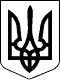 У К Р А Ї Н АСАМГОРОДОЦЬКА СІЛЬСЬКА РАДАВІННИЦЬКОЇ ОБЛАСТІ= сесія 8 скликання===  2021 року                                                                село СамгородокР І Ш Е Н Н Я №  / = - 8Про затвердження  технічної документації із землеустрою щодо встановлення (відновлення) меж земельних ділянок в натурі (на місцевості) та передачу земельних ділянок у власність гр. Зіновьєвій Н.В.  Розглянувши  технічну документацію із землеустрою щодо встановлення (відновлення)  меж земельних ділянок в натурі (на місцевості) гр. Зіновьєвої Ніни Василівни, що проживає в селі Самгородок  по вулиці Ю. Осаулка, буд.45, Вінницької області, керуючись ст. ст. 12, 117, 118, 121, 122, 126, 186 Земельного кодексу України, ст. 55 Закону України «Про землеустрій», ч.1 п.34 ст. 26 Закону України «Про місцеве самоврядування в Україні», сесія Самгородоцької сільської ради                                                    В И Р І Ш И Л А :Затвердити технічну документацію із землеустрою щодо встановлення (відновлення) меж земельних ділянок в натурі (на місцевості), гр. Зіновьєвій Ніні Василівні для будівництва і обслуговування житлового будинку, господарських будівель та споруд площею 0,2500 га , в с. Самгородок  по вулиці Ю. Осаулка, буд.45, Вінницької області та для ведення особистого селянського господарства площею 0,1400 га, в с. Самгородок  по вулиці Ю. Осаулка, буд.45, Вінницької області.Передати гр. Зіновьєвій Ніні Василівні у приватну власність 0,3900 га земель, в тому числі 0,2500 га для будівництва і обслуговування житлового будинку, господарських будівель і споруд в с. Самгородок  по вулиці Ю. Осаулка, буд.45, кадастровий номер 0521486800:01:008:0014 та 0,1400 га для ведення особистого селянського господарства в с. Самгородок  по вулиці Ю. Осаулка, буд.45, кадастровий номер 0521486800:01:008:0013.Зобов’язати гр. Зіновьєву Ніну Василівну здійснити державну реєстрацію права приватної власності на земельні ділянки у встановленому законодавством порядку. Контроль за  виконанням  рішення покласти на постійну комісію з питань земельних відносин, природокористування, планування території, будівництва, архітектури, охорони пам’яток, історичного середовища та благоустрою.Сільський голова:                                  С. Я. Лановик